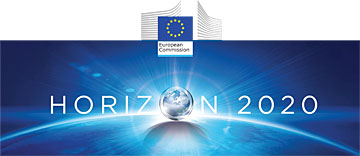 PARTNER is looking for a Project.-1) PARTNER OFFEREDI am familiar with the European Framework Programme: I have experience as a Partner or Coordinator:If yes, in which programmes/projects? Marie-Curie Actions…………………..2) COORDINATOR / PROJECT sought after (for proposal submission only)I AGREE WITH THE PUBLICATION OF MY DATA.OrganisationAgronomy Department University of CórdobaType of organisation (IND, SME, Research, University, others)UniversityContact personFrancisco Javier Romera RuizEmailag1roruf@uco.esTelephone34957218572Postcode, City14071CountrySpainWebsitewww.uco.esYESYES Role in desired projecttechnology development:   research:   Xdemonstration:   dissemination:   training:   other:   Topic/s in which I am interestedRole of rhizospheric microorganisms on iron nutrition of dicot plants.Role of rhizospheric microorganisms on iron nutrition of dicot plants.Role of rhizospheric microorganisms on iron nutrition of dicot plants.Expertise offered and what I would like to doGreat experience related the role of hormones on the regulation of Fe deficiency responses in dicot plants (physiological and transcriptomic determinations). Great experience related the role of hormones on the regulation of Fe deficiency responses in dicot plants (physiological and transcriptomic determinations). Great experience related the role of hormones on the regulation of Fe deficiency responses in dicot plants (physiological and transcriptomic determinations). WP topic :  LC-SFS-03-2018: Microbiome application for sustainable food systemsProject typeResearch and Innovation ActionXProject typeInnovation ActionCSASME InstrumentKeywords of project:Microbiome, Iron, Responses, Rhizosphere